Jadłospis 2 – 6 styczeń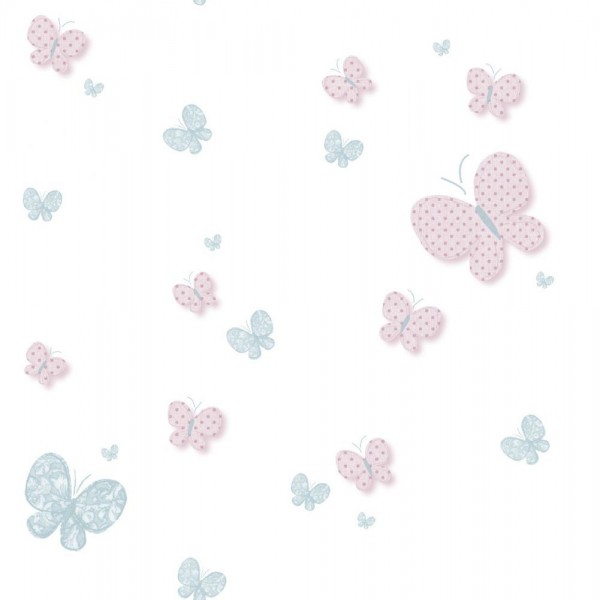 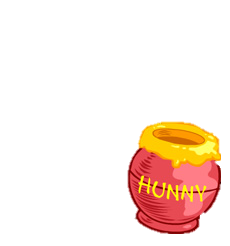 DataRodzaj posiłkuMenuMenuMenu02.01PoniedziałekŚniadanieII śniadanie Bułka kanapkowa z masłem , serkiem waniliowym , herbata malinowa                      ( gluten , mleko i jego pochodne)Sok banan-marchew-jabłko Bułka kanapkowa z masłem , serkiem waniliowym , herbata malinowa                      ( gluten , mleko i jego pochodne)Sok banan-marchew-jabłko Bułka kanapkowa z masłem , serkiem waniliowym , herbata malinowa                      ( gluten , mleko i jego pochodne)Sok banan-marchew-jabłko 02.01PoniedziałekobiadZupa: Pomidorowa z lanym ciastemPomidorowa z lanym ciastem02.01PoniedziałekobiadII danie:   Duszonki z marchewką , kapustą i kiełbasąDuszonki z marchewką , kapustą i kiełbasą02.01PoniedziałekobiadAlergeny:  zupa – seler, gluten, jajo; II danie: glutenzupa – seler, gluten, jajo; II danie: gluten02.01PoniedziałekpodwieczorekBanany , pieczywo ryżowe z miodem , herbata /kawa zbożowaBanany , pieczywo ryżowe z miodem , herbata /kawa zbożowaBanany , pieczywo ryżowe z miodem , herbata /kawa zbożowa03.01WtorekŚniadanieII śniadanieChleb z masłem , parówki , pomidorki , keczup , herbata /kawa zbożowa( gluten , mleko i jego pochodne)Mix owocówChleb z masłem , parówki , pomidorki , keczup , herbata /kawa zbożowa( gluten , mleko i jego pochodne)Mix owocówChleb z masłem , parówki , pomidorki , keczup , herbata /kawa zbożowa( gluten , mleko i jego pochodne)Mix owoców03.01WtorekobiadZupa: Zupa: Grochówka z ziemniakami i kiełbasą03.01WtorekobiadII danie:II danie:Kopytka z masłem i cukrem pudrem03.01WtorekobiadAlergeny:Alergeny:zupa – seler, gluten,; II danie: gluten, mleko i jego pochodne, jajo03.01WtorekpodwieczorekŚlimaczki z ciasta francuskiego z serem , szynką , pomidorkiem , zieloną cebulką , herbata /kawa zbożowa                   ( gluten , mleko i jego pochodne)Ślimaczki z ciasta francuskiego z serem , szynką , pomidorkiem , zieloną cebulką , herbata /kawa zbożowa                   ( gluten , mleko i jego pochodne)Ślimaczki z ciasta francuskiego z serem , szynką , pomidorkiem , zieloną cebulką , herbata /kawa zbożowa                   ( gluten , mleko i jego pochodne)04.01ŚrodaŚniadanieII śniadanie Płatki kukurydziane z mlekiem Mix owoców                                                         ( gluten , mleko i jego pochodne) Płatki kukurydziane z mlekiem Mix owoców                                                         ( gluten , mleko i jego pochodne) Płatki kukurydziane z mlekiem Mix owoców                                                         ( gluten , mleko i jego pochodne)04.01ŚrodaobiadZupa: Zupa: Krem z zielonego groszku z grzankami ziolowymi04.01ŚrodaobiadII danie:II danie:Kotlet mielony , ziemniaki , sałatka colesław04.01ŚrodaobiadAlergeny:  Alergeny:  zupa – seler, mleko i jego pochodne: II danie: jajo, gluten04.01Środapodwieczorek Jabłka zapiekane z dżemem truskawkowym , herbata Jabłka zapiekane z dżemem truskawkowym , herbata Jabłka zapiekane z dżemem truskawkowym , herbata05.01CzwartekŚniadanieII śniadanieChałka z masłem, serem żółtym , rzodkiewka  , herbata/kawa zbożowa                            (gluten , mleko i jego pochodne)Mix warzywChałka z masłem, serem żółtym , rzodkiewka  , herbata/kawa zbożowa                            (gluten , mleko i jego pochodne)Mix warzywChałka z masłem, serem żółtym , rzodkiewka  , herbata/kawa zbożowa                            (gluten , mleko i jego pochodne)Mix warzyw05.01CzwartekobiadZupa: Zupa: Zupa krem z porów i ziemniaków z groszkiem ptysiowym05.01CzwartekobiadII danie: II danie: Kotlecik schabowy, ziemniaczki, kapusta zasmażana05.01CzwartekobiadAlergeny:Alergeny:zupa – seler, jajo, gluten, mleko: II danie: jajo, gluten,mleko05.01CzwartekpodwieczorekLegumina z galaretką i owocami , herbata  /woda                                                                 (mleko i jego pochodne,)Legumina z galaretką i owocami , herbata  /woda                                                                 (mleko i jego pochodne,)Legumina z galaretką i owocami , herbata  /woda                                                                 (mleko i jego pochodne,)06.01Piątek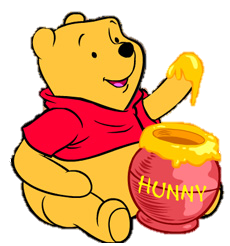 ŚniadanieII śniadanieŚWIĘTO TRZECH KRÓLIŚWIĘTO TRZECH KRÓLIŚWIĘTO TRZECH KRÓLI06.01PiątekobiadZupa: Zupa: 06.01PiątekobiadII danie: II danie: 06.01PiątekobiadAlergeny:  Alergeny:  06.01Piątekpodwieczorek